ТРАНСЛАЦИЈАТранслација значи поместување.Во математиката транслација значи поместување на фигурите за исто растојание.Страните на фигурите при транслација се паралелни.При транслација фигурата останува иста.	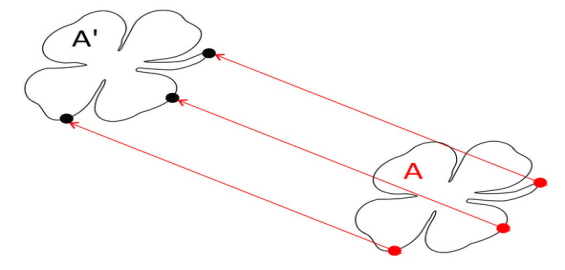 При транслација секоја точка од фигурата е на едaнкво растојание.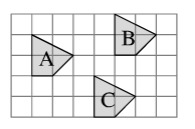 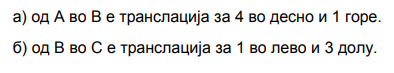 За првата задача користи го претходниот пример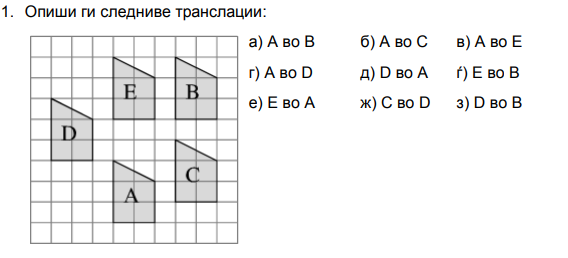 2.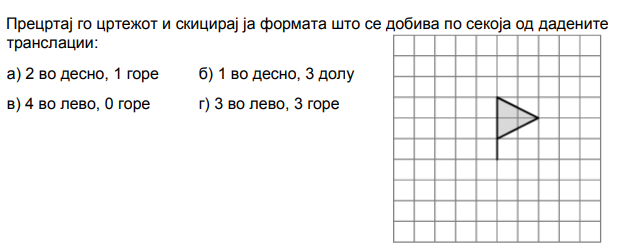 